Муниципальное автономное общеобразовательное учреждение«Средняя общеобразовательная школа №10»имени Героя Российской Федерации Дмитрия Леонидовича РычковаМЕТОДИЧЕСКАЯ РАЗРАБОТКА«Дистанционный урок».Автор – составитель:Короткова Регина Сергеевна, учитель математики МАОУ СОШ № 10 г. Реж2022АннотацияВ условиях развития современного общества использование онлайн уроков становится все более популярно среди учителей. Сколько бы не было создано электронный образовательных ресурсов, какими бы они не были, хочется создать свой собственный электронный ресурс.Данная методическая разработка онлайн урока по математике предназначена для проведения первого урока по теме: «Умножение и деление десятичных дробей»  в 6 классе общеобразовательных учреждений.  Актуальность данной темы обусловлена тем, что данная тема является одной из важнейших тем курса математики, имеет практическую значимость в расширении и углублении знаний учащихся о делении как арифметическом действии.Данная методическая разработка направлена на изучение нового материала и первичное закрепление, что позволяет каждому ученику овладеть навыками умножения и деления десятичных дробей на 10, 100, 1000, на 0,1; 0,01; 0,001. Предусмотренные задания для учащихся способствуют учебной самостоятельности, созданию ситуации выбора и успеха.Методическая разработка основывается на учебнике: Математика. 6 класс: учеб.для общеобразоват. организаций / М34 [ C.М. Никольский, М.К. Потапов, Н.Н. Решетников., А.В. Шевкин ].  – 14-е изд. –  М.: Просвещение,  2015. – 256 с. : ил. (МГУ – школе).Методическая разработка по теме: «Умножение и деление десятичных дробей на 10,100, 1000, на 0,1; 0,01; 0,001».Тема урока: «Умножение и деление десятичных дробей на 10,100, 1000, на 0,1; 0,01; 0,001».Тип урока: комбинированный урок (урок изучения нового материала и первичного закрепления изученного материала).Форма проведения урока: ON-LINE -режимЦель урока: изучить материал по данной теме, обобщить и систематизировать знания, умения, навыки учащихся при умножении и делении десятичных дробей на 10,100, 100 и 0,1; 0,01; 0,001.Задачи урока: Обучающие: сформировать способность выводить правила на примере правила умножения и деления десятичных дробей на 10, 100, 1000 и 0,1; 0,01; 0,001., тренировать умение применять новое знание на практике, точно и последовательно выстраивать рассуждения, переходя от частного к общему, оценивать собственную деятельность на уроке;Воспитательные: воспитывать чувство ответственности, самоконтроля, математической культуры; настойчивость в достижении цели, умение не растеряться в проблемных ситуациях, сформировать потребность в приобретении новых знанийРазвивающие: развивать внимательность, логическое  мышление;  умение систематизировать и применять полученные знания, активизировать мыслительную деятельность в процессе выполнения заданий; Формы работы: фронтальная, индивидуальная.Основные методы обучения: фронтальный, наглядно – иллюстративный.Средства обучения: компьютер, веб – камера, микрофон, Zoom, презентация. УМК: Математика. 6 класс: учеб.для общеобразоват. организаций / М34 [ C.М. Никольский, М.К. Потапов, Н.Н. Решетников., А.В. Шевкин ].  – 14-е изд. –  М.: Просвещение,  2015. – 256 с. : ил. (МГУ – школе).I.	Организационный момент.В начале урока: приветствие класса, проверка отсутствующих учащихся.Вступительное слово:  «Здравствуйте, дорогие ребята! Рада вас всех видеть. Сегодня на уроке мы убедимся в справедливости пословицы “Ум без догадки гроша не стоит”, так как решение любой достаточно трудной задачи требует напряженного труда, воспитывает волю, упорство, развивает любознательность и смекалку, а это очень нужные качества в жизни человека.II.	Актуализация опорных знаний.На данном этапе урока проводится устный опрос.Учащимся предлагается ответить на следующие вопросы:Какая дробь называется десятичной?Какие действия с десятичными дробями вы умеете делать?Сформулируйте правило сложения и вычитания десятичных дробей.III.	Мотивация учебной деятельности, определение темы и цели урока.На данном этапе урока учащимся предлагается самостоятельно определить тему и цель урока.Слова учителя: «А сейчас обратите внимание на слайд в презентации, что вы на ней видите?». (слайд № 1) Учащиеся: «Машу из мультфильма «Маша и медведь»».Учитель: «Верно! А что Маша делает?».Учащиеся: «Разгадывает ребусы».Учитель: «Это вы правильно заметили. Давайте поможем Маше разгадать ребусы» (слайд № 2)Учащиеся  отгадывают ребусы, правильным ответом являются слова «Умножение и деление».Учитель: «Вы молодцы! Как вы думаете, какая тема урока?»Учащиеся: «Умножение и деление десятичных дробей».Учитель: «Цель урока?»Учащиеся: «Научиться умножать и делить десятичные дроби». Учитель: «Молодцы! А теперь открываем тетради и записываем дату и тему урока». (слайд № 3)IV. Изучение нового материала.Учитель: «Верно! А теперь посмотрите, пожалуйста, на примеры, которые решает Маша, и постарайтесь выявить некую закономерность в решении данных примеров». (слайд № 4)Учащиеся  выражают свои мысли по данному вопросу. Они должны прийти к выводу, что запятая при умножении на 10, 100, 1000 переносится вправо на столько знаков, сколько нулей в числе. При делении запятая переносится влево на столько знаков, сколько нулей в числе. 	Учитель: «Рассмотрите следующие примеры. Что вы здесь видите?» (слайд № 5)Учащиеся должны прийти к выводу, что при умножении на 0,1; 0,01; 0,001 запятая, наоборот, переносится влево на столько знаков, сколько знаков после запятой. А при делении запятая переносится вправо на столько знаков, сколько знаков после запятой.	Учитель: «Вы молодцы, всё правильно сказали. А теперь давайте запишем в тетрадь правила, которые вы сейчас сформулировали. (слайд № 6,7)V. Первичное закрепление изученного материала.Учитель: «Двигаемся дальше. Сейчас давайте обратимся к учебнику, немного порешаем примеры и задачи» (слайд № 8,9)Учащиеся отвечают и одновременно с ответом записывают примеры в тетради.VI. Физкультминутка.Учащимся предлагается выполнить следующее задание: «Быстро поморгать, закрыть глаза и посидеть спокойно, медленно считая до 5. Повторять 3 раза»VII. Контроль усвоения изученного материала.Учитель: «А теперь давайте порешаем самостоятельно. На слайде есть ссылка на тест (ссылка дублируется в чат). Вам нужно решить  примеры по ссылке в течение 3 -5 минут. (слайд 10)Учащиеся решают примеры, затем  в конце обучающей игры каждый учащийся видит свои баллы и свои ошибки. Учитель в течение работы учащихся видит  все результаты вычислений. VIII. Итоги урока. (слайд 11)Чтобы подвести итоги урока, всем учащимся задаются следующие вопросы:Как изменится положение запятой в десятичной дроби, если эту дробь: 1) увеличить в 100 раз;2) уменьшить в 1000 раз;3) увеличить в 10 раз и ещё в 100 раз;4) увеличить в 0,1;5) уменьшить в 0,001, а затем увеличить в 10 раз.Затем учитель выставляет отметки за работу на уроке.IХ. Домашнее задание. (слайд 12)Придумайте и решите 10 примеров по данной теме.Х. Рефлексия.Спасибо за урок! Я прошу вас выразить отношение к уроку смайликом, который вам ближе всего по настроению. (слайд 13)(Учащиеся переходят по ссылке (дублируется в чат), отвечают на вопрос).Ссылка: https://forms.gle/3pPjFFmo64khY8dz6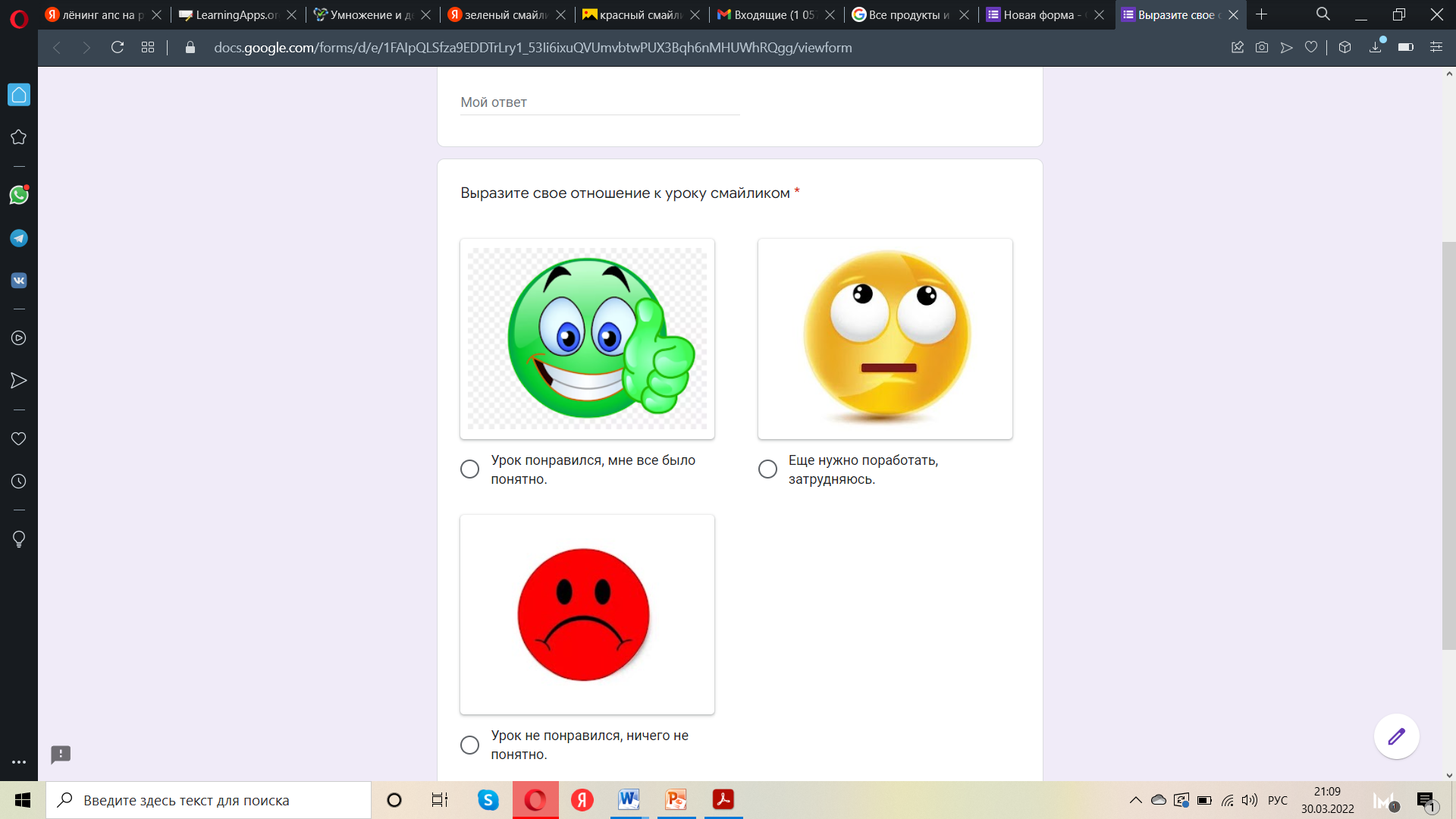 МЕДИАРИСУРСЫ К УРОКУ:1. Тест по ссылке: https://onlinetestpad.com/npnewchfixtt42. Рефлексии по ссылке: https://forms.gle/3pPjFFmo64khY8dz6Список использованной литературы:1. Математика. 6 класс: учеб.для общеобразоват. организаций / М34 [ C.М. Никольский, М.К. Потапов, Н.Н. Решетников., А.В. Шевкин ].  – 14-е изд. –  М.: Просвещение,  2015. – 256 с. : ил. (МГУ – школе).